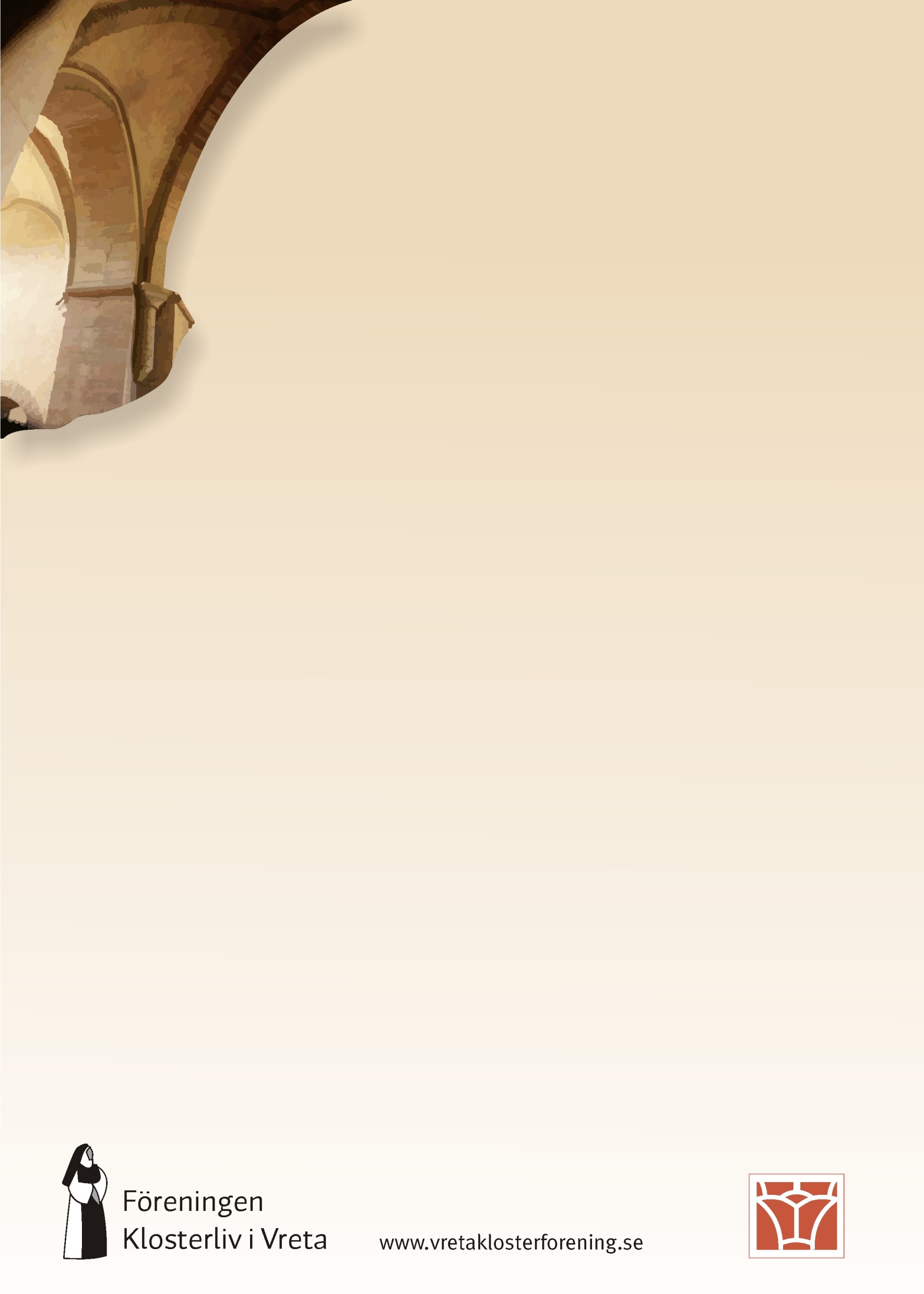 Guidad visningVreta klosterskyrka och klosterruin med sång/musikinslag.            Tisdagar 26 juni-14 aug 2012                Samling vid kyrktornet kl 19.00Guidningen tar c:a en timme.Avgift vuxna 30:-Guidad visning även östgötadagarna 1/9 kl 12.00 och 14.00Välkomna!Sensus